|UKE 51 i 7. klasseMål for perioden:                                                   Tema:  Til heimen  Denne uka ble det sendt med innbydelse til juleavslutninga, elevene kan dele ut til besteforeldre og foreldre. Som dere ser av innbydelsen er det dagforestilling klokka 11.00, og kveldsforestilling er klokka 18.00. Elevene møter i kirka klokka 17.30. På torsdag avspaserer elevene tida som ble brukt på kveldsforestillinga, og de er derfor ferdige klokka 11.15. Det er juletregang klokka 10.30, og de to første timene spiller vi sjakk. De som har sjakkbrett kan ta med, men skolen har 5-6 brett. Før juletregangen henter vi fadderungene og går sammen med dem til gymsalen. Det blir ingen lekser denne uka. God helg! Hilsen Håkon           Tlf. 93206539       E-post: Hakon.ostbye.mjomen@inderoy.kommune.noMenu1Menu1 Ordenselever: Emma og MiaMandag 18.12.17Tirsdag 19.12.17Onsdag 20.12.17 Torsdag 21.12.17Fredag 22.12.17FellesøvingMatematikkNorskSjakkJULEFERIEEngelskEngelskKu-hå/matematikkSjakkØving i kirka/ DagforestillingKu-hå(B)/NorskJuletreganggeneralprøveDagforestillingEngelskJULEFERIEØving i kirka/ NorskGymgeneralprøveLEKSER:LEKSER:Mandag18.12.17Tirsdag 19.12.17Onsdag 20.12.17Torsdag 21.12.17Info om Prøver/gloserLEKSER:Norsk Diktat: Ingen diktat denne uka. LEKSER:Matem.LEKSER:Engelsk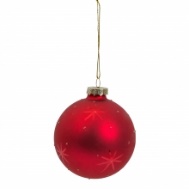 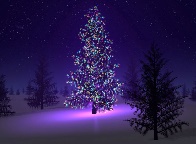 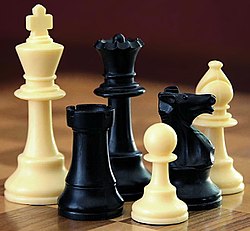 LEKSER:NaturfagLEKSER:KRLELEKSER:Samfunn.